ГУБЕРНАТОР ЕВРЕЙСКОЙ АВТОНОМНОЙ ОБЛАСТИПОСТАНОВЛЕНИЕот 9 июля 2009 г. N 146О СОВЕТЕ ПРИ ГУБЕРНАТОРЕ ЕВРЕЙСКОЙ АВТОНОМНОЙОБЛАСТИ ПО ДЕЛАМ ИНВАЛИДОВПреамбула исключена с 30 октября 2012 года. - Постановление губернатора ЕАО от 30.10.2012 N 265.ПОСТАНОВЛЯЮ:1. Образовать Совет при губернаторе Еврейской автономной области по делам инвалидов.2. Утвердить прилагаемые:- Положение о Совете при губернаторе Еврейской автономной области по делам инвалидов;- состав Совета при губернаторе Еврейской автономной области по делам инвалидов.3. Рекомендовать главам муниципальных образований Еврейской автономной области создать Советы по делам инвалидов.4. Утратил силу с 11 января 2019 года. - Постановление губернатора ЕАО от 11.01.2019 N 1.5. Настоящее постановление вступает в силу со дня его подписания.Губернатор областиН.М.ВОЛКОВУТВЕРЖДЕНОпостановлением губернатораЕврейской автономной областиот 09.07.2009 N 146ПОЛОЖЕНИЕО СОВЕТЕ ПРИ ГУБЕРНАТОРЕ ЕВРЕЙСКОЙ АВТОНОМНОЙОБЛАСТИ ПО ДЕЛАМ ИНВАЛИДОВ1. Совет при губернаторе Еврейской автономной области по делам инвалидов (далее - Совет) является консультативным органом при губернаторе Еврейской автономной области, содействующим участию органов исполнительной власти, формируемых правительством Еврейской автономной области, в реализации государственной политики в области социальной защиты инвалидов, обеспечивающим согласованное взаимодействие органов государственной власти Еврейской автономной области, органов местного самоуправления муниципальных образований Еврейской автономной области, общественных и других организаций при рассмотрении вопросов, связанных с решением проблем инвалидов.2. Совет в своей деятельности руководствуется Конституцией Российской Федерации, федеральными законами и иными нормативными правовыми актами Российской Федерации, Уставом Еврейской автономной области, законами и иными нормативными правовыми актами Еврейской автономной области, а также настоящим Положением.3. Основными задачами Совета являются:- разработка предложений по формированию социальной политики в отношении инвалидов, обеспечению им равных с другими гражданами возможностей в реализации прав, созданию благоприятных условий, позволяющих инвалидам вести полноценный образ жизни;- информационное обеспечение реализации законодательных и иных нормативных правовых актов в сфере социальной защиты инвалидов.4. Совет для осуществления возложенных на него задач имеет право:- запрашивать и получать в установленном порядке необходимую информацию от органов исполнительной власти, формируемых правительством Еврейской автономной области, органов местного самоуправления муниципальных образований Еврейской автономной области, общественных и других организаций;- организовывать и проводить совещания, консультации и другие мероприятия с приглашением на них представителей органов исполнительной власти, формируемых правительством Еврейской автономной области, органов местного самоуправления муниципальных образований Еврейской автономной области, общественных и других организаций.5. Заседания Совета проводятся не реже одного раза в полугодие. В случае необходимости могут проводиться внеочередные заседания Совета.(в ред. постановлений губернатора ЕАО от 07.03.2012 N 55, от 17.04.2012 N 101)6. Заседание Совета считается правомочным, если на нем присутствует не менее половины членов Совета.7. Заседание Совета ведет председатель Совета, а в его отсутствие - один из заместителей председателя Совета. Подготовку и организацию заседаний Совета осуществляет секретарь Совета.(п. 7 в ред. постановления губернатора ЕАО от 01.03.2013 N 58)8. Решения Совета носят рекомендательный характер и принимаются большинством голосов присутствующих на заседании членов Совета. В случае равенства голосов решающим является голос председательствующего Совета. Решения, принимаемые на заседаниях Совета, оформляются протоколами, которые подписывают председательствующий на заседании и секретарь Совета.(в ред. постановления губернатора ЕАО от 01.03.2013 N 58)9. Совет осуществляет свою деятельность в соответствии с планами, утвержденными на заседаниях Совета.УТВЕРЖДЕНпостановлением губернатораЕврейской автономной областиот 09.07.2009 N 146СОСТАВСОВЕТА ПРИ ГУБЕРНАТОРЕ ЕВРЕЙСКОЙ АВТОНОМНОЙ ОБЛАСТИПО ДЕЛАМ ИНВАЛИДОВ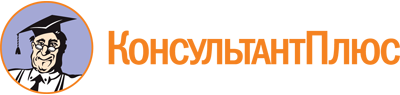 Постановление губернатора ЕАО от 09.07.2009 N 146
(ред. от 02.10.2023)
"О Совете при губернаторе Еврейской автономной области по делам инвалидов"
(вместе с "Положением о Совете при губернаторе Еврейской автономной области по делам инвалидов")Документ предоставлен КонсультантПлюс

www.consultant.ru

Дата сохранения: 27.10.2023
 Список изменяющих документов(в ред. постановлений губернатора ЕАОот 23.07.2010 N 213, от 04.04.2011 N 123,от 05.07.2011 N 221, от 07.03.2012 N 55,от 17.04.2012 N 101, от 30.10.2012 N 265,от 01.03.2013 N 58, от 06.12.2013 N 362,от 13.04.2015 N 97, от 31.05.2017 N 131,от 28.12.2017 N 352, от 11.01.2019 N 1,от 24.12.2021 N 347, от 02.10.2023 N 205)Список изменяющих документов(в ред. постановлений губернатора ЕАОот 07.03.2012 N 55, от 17.04.2012 N 101,от 01.03.2013 N 58)Список изменяющих документов(в ред. постановления губернатора ЕАО от 02.10.2023 N 205)ГольдштейнРостислав Эрнстович- губернатор Еврейской автономной области, председатель Совета;ЖуковВалерий Александрович- заместитель председателя правительства Еврейской автономной области - начальник департамента здравоохранения правительства Еврейской автономной области, заместитель председателя Совета;КосоваОльга Николаевна- консультант отдела социальной помощи и развития учреждений социального обслуживания департамента социальной защиты населения правительства Еврейской автономной области, секретарь Совета.Члены Совета:АлаторцеваОльга Петровна- руководитель - главный эксперт по медико-социальной экспертизе федерального казенного учреждения "Главное бюро медико-социальной экспертизы по Еврейской автономной области" Министерства труда и социальной защиты Российской Федерации (по согласованию);БаженоваНаталья Геннадьевна- ректор федерального государственного бюджетного образовательного учреждения высшего образования "Приамурский государственный университет имени Шолом-Алейхема" (по согласованию);БерезовскийВиктор Владимирович- первый заместитель начальника департамента по труду и занятости населения правительства Еврейской автономной области;БерезюкИрина Андреевна- директор филиала N 1 Отделения Фонда пенсионного и социального страхования Российской Федерации по Хабаровскому краю и Еврейской автономной области (по согласованию);ВеселовскаяИрина Валерьевна- председатель Биробиджанской городской общественной организации инвалидов по зрению (по согласованию);ВитютневаИрина Александровна- начальник департамента экономики правительства Еврейской автономной области;ГарнагаАлександр Сергеевич- начальник департамента по физической культуре и спорту правительства Еврейской автономной области;ДураповаНаталья Юрьевна- первый заместитель начальника департамента финансов правительства Еврейской автономной области;ЕремеевКирилл Игоревич- первый заместитель начальника департамента социальной защиты населения правительства Еврейской автономной области;ЗакоморнаяОльга Николаевна- председатель Регионального отделения Общероссийской общественной организации "Всероссийская организация родителей детей-инвалидов и инвалидов старше 18 лет с ментальными и иными нарушениями, нуждающихся в представительстве своих интересов" (по согласованию);ИвановАндрей Викторович- депутат Законодательного Собрания Еврейской автономной области (по согласованию);КанделяНаталья Юрьевна- начальник департамента социальной защиты населения правительства Еврейской автономной области;КолобовДмитрий Сергеевич- заместитель руководителя аппарата губернатора и правительства Еврейской автономной области - начальник управления по внутренней политике Еврейской автономной области;МинкоСергей Тимофеевич- председатель Совета областной Еврейской автономной области общественной организации воинов-интернационалистов, участников региональных конфликтов и войн (по согласованию);ПанычеваЛюбовь Николаевна- председатель Региональной общественной организации Общероссийской общественной организации "Всероссийское общество инвалидов" в Еврейской автономной области (по согласованию);ПетренкоВладимир Владимирович- начальник департамента строительства и жилищно-коммунального хозяйства правительства Еврейской автономной области;СоловченковаНаталья Николаевна- начальник департамента образования Еврейской автономной области;УшаковаМарина Юрьевна- начальник департамента культуры правительства Еврейской автономной области;ШиповаИрина Васильевна- председатель Регионального отделения Общероссийской общественной организации инвалидов "Всероссийское общество глухих" в Еврейской автономной области (по согласованию).